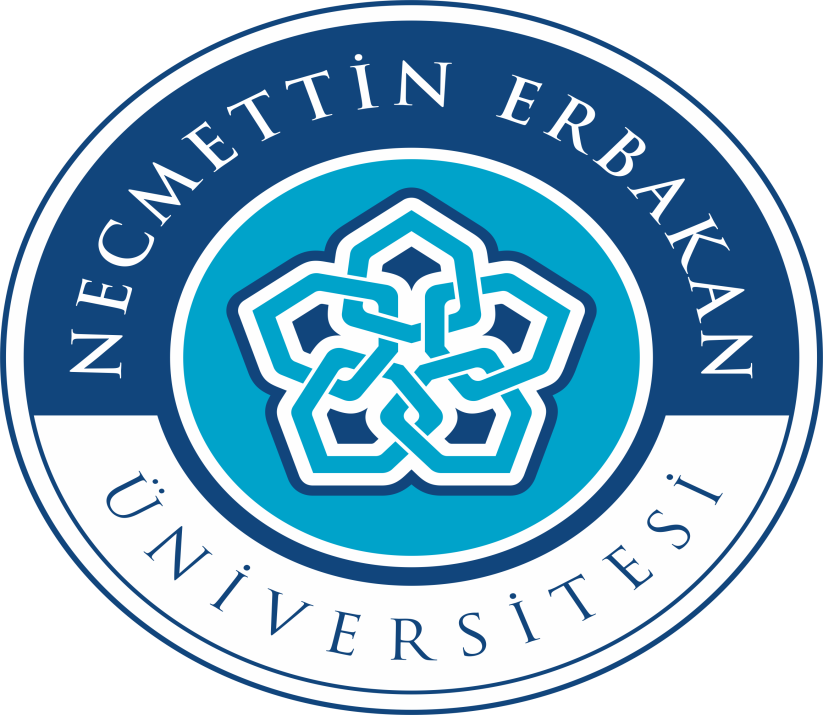 T.C.NECMETTİN ERBAKAN ÜNİVERSİTESİSAĞLIK BİLİMLERİ FAKÜLTESİSAĞLIK YÖNETİMİ BÖLÜMÜMESLEKİ UYGULAMA DOSYASIİÇİNDEKİLERÖğrenci, Program Bilgileri ve Gerekli Onayları Gösteren Mesleki Uygulama Başlatma Formu Öğrencinin Mesleki Uygulama Yapması Gereken Birimleri/Bölümleri Gösterir Liste Öğrenci Aylık Mesleki Uygulama Devam Çizelgesi (Ek 1)Öğrenci Günlük Mesleki Uygulama Değerlendirme Formu (Ek -2)Öğrenci Mesleki Uygulama Yeri Değerlendirme Formu (Ek-3)      T.C.              NECMETTİN ERBAKAN ÜNİVERSİTESİ                                                               SAĞLIK BİLİMLERİ FAKÜLTESİ                                             SAĞLIK YÖNETİMİ BÖLÜMÜ MESLEKİ UYGULAMA FORMUMESLEKİ UYGULAMA YAPILAN KURUM/KURULUŞLA İLGİLİ GENEL BİLGİLER ve ORGANİZASYON ŞEMASIÖğrencinin Mesleki Uygulama Yapması Gereken Birimleri/Bölümleri Gösterir ListeEk-1T.CNECMETTİN ERBAKAN ÜNİVERSİTESİ SAĞLIK BİLİMLERİ FAKÜLTESİ  SAĞLIK YÖNETİMİ BÖLÜMÜMESLEKİ UYGULAMA YAPAN ÖĞRENCİ AYLIK DEVAM ÇİZELGESİÖğrencinin Adı Soyadı:...................................................                Numarası: ..…                                     Hastane ve Birim Adı :....................................................    Birim Yetkilisinin Adı Soyadı::……….………………..Ek-2 N.E.Ü. Sağlık Bilimleri Fakültesi Sağlık Yönetimi Bölümü Mesleki Uygulama Değerlendirme FormuNot: Bu Form Yeteri Kadar Çoğaltılacaktır. Mesleki uygulama yapılan her bir birim için haftalık (4 gün) değerlendirme yapılacaktır. Ek:  3Mesleki Uygulama Yeri Değerlendirme Formu  (birim yetkilisi tarafından doldurulacaktır)Öğrencinin                                                                  BiriminAdı-Soyadı       :………………………………….        Adı       : ………………………………….    Programı          :………………………………….        Adresi   : ………………………………….   		 Uygulama Süresi :………………………………….    Telefon  : ………………………………….Mesleki Uygulama Başlama-Bitiş Tarihleri : …/…/201.   …/…/201.                   			               Öğretim Elemanı:                                                                                    Eğitici Birim Yetkilisi:                                    			 Adı-Soyadı       :………………………………….       Adı-Soyadı: ………………………………. Sayın Birim Yetkilisi,              Bölümümüz müfredatında zorunlu olarak yapılması gereken ve işyerinizde uygulanan mesleki uygulama programı kapsamında süresini tamamlayan öğrencinin bilgi, beceri ve uygulamadan yararlanma derecesini ve ilişkileri ile davranışlarının niteliklerini belirleyebilmek için aşağıdaki tabloyu lütfen özenle doldurunuz ve Değerlendirme Formunu kapalı zarf içerisinde mühür veya kaşe ile paraflayarak öğrenciye elden teslim ediniz.Değerlendirme Tablosu                                                                                                                   Birim Yetkilisinin                                                                                                                                            Adı Soyadı								      ADI SOYADI                                    	                                  							  İmza-Kaşe-MühürSONUÇBu sayfa mesleki uygulama süresi sonunda öğrenci tarafından doldurulacaktır. Öğrencinin mesleki uygulama süresince edindiği deneyimleri değerlendirdiği bu bölümde aşağıdaki sorulara cevap verilmelidir: -Mesleki uygulama amaçlarına ne denli ulaşıldı? Neden? -Mesleki uygulamada yeni şeyler öğrenildi mi? -Mesleki uygulama süresince yaşanılan sorunlar oldu mu? -Mesleki uygulama ile ilgili görüş ve önerileriniz var mı? Lütfen maddeler halinde yazınız.MESLEKİ UYGULAMA GENEL DEĞERLENDİRME FORMU(BÖLÜM MESLEKİ UYGULAMA KOMİSYONU)*Değerlendirme 100 puan üzerinden yapılacaktır.BUNDAN SONRAKİ SAYFALAR BİLGİ AMAÇLIDIR VE DOSYADA BULUNMAYACAKTIR!!!MESLEKİ UYGULAMA REHBERİA. ÖĞRENCİLERİN MESLEKİ UYGULAMA ÖNCESİ, MESLEKİ UYGULAMA VE SONRASINDA YAPMASI GEREKENLERMesleki uygulamanın yapılacağı yer bölüm tarafından belirlenecektir. Mesleki uygulama dosyasının çıktılarını aldıktan sonra size tayin edilen öğretim elamanına onaylatınız. Mesleki uygulama,  resmi ve özel kurumlarda belirlenen mesai günlerinde yapılır. Kurumun mesai saatleri dikkate alınır.Mesleki uygulama, 8. Yarıyılda haftada 4 gün olacak şekilde yapılır.  Mesleki uygulama süresi her yıl üniversitenin akademik takvimine göre belirlenir. Mesleki uygulama tamamlandıktan sonra mesleki uygulama dosyası, en geç final haftasından önceki son iş gününde bölüm başkanlığı tarafından öğrenciye atanan mesleki uygulama sorumlusu öğretim elemanına teslim edilmelidir. Öğretim elemanları da değerlendirecekleri mesleki uygulama dosyalarını en geç 3 gün içinde program mesleki uygulama koordinatörüne teslim edeceklerdir. Bütün mesleki uygulama dosyaları bölüm mesleki uygulama koordinatörüne teslim edildikten sonra bölüm mesleki uygulama komisyonu toplanır, bütün raporları değerlendirir ve dönem sonunda (%100) genel sınav notu olarak verilir. Değerlendirme, öğrencinin mesleki uygulama alanındaki çalışma disiplini, istekliliği, sergilediği beceri ile bilgi ve becerinin yansıtması ve mesleki uygulama dosyası dikkate alınarak belirlenir. Gerekli durumlarda Bölüm Kurulu kararı ile “Mesleki Uygulama Sınavı” da yapılabilir. Sınav yapılması durumunda başarı notu “Mesleki Uygulama Notu” ile “Mesleki Uygulama Sınav notu”nun ortalaması alınarak hesaplanır. Son notu 60 (altmış)’ın altında olan öğrenci başarısız sayılır ve mesleki uygulamayı tekrarlamak zorundadır. Süresi içerisinde mesleki uygulama belgelerini teslim etmeyen öğrenci mesleki uygulama yapmamış sayılır.Öğrenciler mesleki uygulamalarda, mesleki uygulama yaptıkları kurum ve kuruluşların kurallarına uygun şekilde giyinir. Her öğrenci uygulama sırasında öğrenci kimlik kartını takar. Öğrenci, işyeri disiplinine uymak zorundadır.Öğrenciler, mesleki uygulama süresince daimi personel gibi kurumun çalışma prensiplerine uymak ve ilgililerin vereceği görevleri yapmak zorundadırlar. Mesleki uygulama yapan öğrenciler için Necmettin Erbakan Üniversitesi’nin ve Yükseköğretim Kurumları Öğrenci Disiplin Yönetmeliği’nin hükümleri mesleki uygulama sırasında da geçerlidir.Necmettin Erbakan Üniversitesi Önlisans ve Lisans Öğretim ve Sınav Yönetmeliği”nin 11. Maddesine göre mesleki uygulama uygulamalarının en az % 80’sine devam etmek zorunludur. Öğrencinin mesleki uygulama sürecini gösteren bu defteri inceleyerek işlemlerini eksiksiz ve tam yapması esastır.Öğrenciler ve kurumlar mesleki uygulamaları, Mesleki Uygulama Yönergesine uygun olarak yapmak zorundadırlar.B. MESLEKİ UYGULAMANIN SONUNDA ÖĞRENCİ UYGULAMA YÜRÜTÜCÜLERİNİN (BİRİM SORUMLULARININ) ve ÖĞRENCİLERİN YAPMASI GEREKEN İŞLEMLER        Kurum Yetkililerinin Mesleki Uygulama Raporu Yazımında (Ek 3 ) Dikkat Etmesi Gerekenlerİlgili formlar öğrenci uygulama yürütücüsü (birim sorumlusu) tarafından doldurulup onaylanacakMesleki uygulama defterindeki aylık mesleki uygulama devam tutanağı öğrenci uygulama yürütücüsü (birim sorumlusu) tarafından onaylanacak. (Ek 1)Mesleki uygulama bitiminde her bir öğrenci için Ek  3 formu doldurularak imzalı ve mühürlü bir şekilde kapalı zarf içinde (zarfın üstü de yetkili tarafından imzalanıp, mühürlenecektir) mesleki uygulama koordinatörüne verilmek  üzere öğrenciye elden teslim edilecektir. Her öğrenci rotasyon yaptığı mesleki uygulama yeri ile ilgili olarak birimin yerine getirmesi gerektiği amaç, sorumluluklar, yönetmelikler çerçevesinde yazılı bir rapor ve sunum hazırlayarak mesleki uygulama dosyasına ilave etmelidir.Mesleki uygulama ile ilgili olarak görüş ve önerileriniz var ise mesleki uygulama dosyasının sonunda bulunan sonuç bölümünü doldurabilirsiniz.       Öğrencilerin Mesleki Uygulama Raporu (Ek 2 ) Yazımında Dikkat Etmesi GerekenlerMesleki uygulama süresince yapılan iş ve işlemleri kapsayacak biçimde yazılırMesleki uygulama uygulamasının yapıldığı her gün için yapılan faaliyetler haftalık olarak yazılmalıdır.Günlük mesleki uygulama raporları, elle yazılmalıdır. Mesleki uygulama Raporu’nun sayfa sınırlandırması yoktur (en az mesleki uygulama iş günü kadardır).Mesleki uygulama defteri spiralli şeffaf kapak içinde sunulmalıdır.C. MESLEK DEFTERLERİNİN (RAPORLARININ) BÖLÜM YETKİLİLERİNCE TESLİM ALINMASINDAN SONRA YAPILMASI GEREKENLER1. Bölüm tarafından teslim alınan öğrenci mesleki uygulama defterleri, Mesleki Uygulama Komisyonunca incelenerek kurum yetkililerince verilen notlar değerlendirilecek ve öğrencinin genel sınav notu  olarak otomasyona girilecektir. 2. Öğrenciler mesleki uygulama sonucuna ilanından itibaren bir hafta içinde itiraz edebilirler.3. Doldurulması gereken formlar doldurularak ilgili kişilere onaylatılacaktır.4. Mesleki Uygulama Raporları ve Öğrenci Dönem Sonu notları öğrenci işlerine teslim edilir. 5. Mesleki uygulama başarısını ölçme ve değerlendirmede birim sorumlularının görüşleri ile öğrencinin mesleki uygulama süresince gösterdiği performans (mesleki uygulama dosyası, raporu ve mesleki uygulama ödev sunumu) dikkate alınarak değerlendirme yapılacaktır.Başarılı olmak için 100 üzerinden en az 60 almak gereklidir. Necmettin Erbakan Üniversitesi Sağlık Bilimleri Fakültesi Sağlık Yönetimi/Yunus Emre Mah. Beyşehir Cad. D Blok No:281 Meram/KONYA Telefon: 0332 320 4049 –   Fax : 0332 320 4059FOTOĞRAFÖĞRENCİNİNÖĞRENCİNİNÖĞRENCİNİNÖĞRENCİNİNÖĞRENCİNİNÖĞRENCİNİNÖĞRENCİNİNAdı SoyadıProgramıProgramıProgramıProgramıT.C. Kimlik NumarasıÖğretim YılıÖğretim YılıÖğretim YılıÖğretim YılıDoğum Yeri ve TarihiÖğrenci NumarasıÖğrenci NumarasıÖğrenci NumarasıÖğrenci NumarasıBaba AdıTelefon NumarasıTelefon NumarasıTelefon NumarasıTelefon Numarasıİkametgâh AdresiMESLEKİ UYGULAMA BİLGİLERİ MESLEKİ UYGULAMA BİLGİLERİ MESLEKİ UYGULAMA BİLGİLERİ MESLEKİ UYGULAMA BİLGİLERİ MESLEKİ UYGULAMA BİLGİLERİ MESLEKİ UYGULAMA BİLGİLERİ MESLEKİ UYGULAMA BİLGİLERİ Eğitim Öğretim yılı DönemiUygulama YeriToplam İş günü Toplam İş günü Uygulama Başlama TarihiUygulama Bitiş TarihiUygulama Bitiş TarihiMesleki uygulama dosyasını onaylayan öğretim elemanıMesleki uygulama dosyasını onaylayan öğretim elemanıMesleki uygulama dosyasını onaylayan öğretim elemanıMesleki uygulama dosyasını onaylayan öğretim elemanıMesleki uygulama dosyasını onaylayan öğretim elemanıMesleki uygulama dosyasını onaylayan öğretim elemanıMesleki uygulama dosyasını onaylayan öğretim elemanıAdı SoyadıGörev ve ÜnvanıTelefon Numarası…/…/20….İmza / Kaşe…/…/20….İmza / Kaşe…/…/20….İmza / Kaşee-Posta Adresi…/…/20….İmza / Kaşe…/…/20….İmza / Kaşe…/…/20….İmza / KaşeBu mesleki uygulama dosyası mesleki uygulama süresi boyunca daima öğrencinin yanında bulunur. Bu mesleki uygulama dosyası mesleki uygulama süresi boyunca daima öğrencinin yanında bulunur. Bu mesleki uygulama dosyası mesleki uygulama süresi boyunca daima öğrencinin yanında bulunur. Bu mesleki uygulama dosyası mesleki uygulama süresi boyunca daima öğrencinin yanında bulunur. Bu mesleki uygulama dosyası mesleki uygulama süresi boyunca daima öğrencinin yanında bulunur. Bu mesleki uygulama dosyası mesleki uygulama süresi boyunca daima öğrencinin yanında bulunur. Bu mesleki uygulama dosyası mesleki uygulama süresi boyunca daima öğrencinin yanında bulunur. BİRİMLERTARİHMESLEKİ UYGULAMA DURUMU(YAPILDI/YAPILMADI)BİRİM SORUMLUSUHasta Kabulİdare AmirliğiHalkla İlişkiler/ Yayın BürosuEvrak kayıtMaaş Tahakkuk BirimiSatın alma Tahakkuk BirimiDijital ArşivAyniyat BirimiAdli Rapor/ Kurul/ Konseylerİstatistik BürosuFaturalamaMalzeme Planlama BirimiAmbarSatın Almaİnsan KaynaklarıÇevre Sağlığı/ Enfekte Atık/ Çöp MerkeziSivil SavunmaKalite BirimiHasta ve Çalışan Güvenliği BirimiBilgi İşlem Merkeziİlaç Danışma/ EczaneTeknik Hizmetler/ Biyomedikal BirimiHasta HaklarıTıbbi BirimlerDiğerS.No.TarihÇalıştığı Kısım/Bölümİmza Birim Yetkilisininİmzası1234567891011121314151617181920 İşin Adı: İşi Tanımlayınız:  İşin Adı: İşi Tanımlayınız:  İşin Adı: İşi Tanımlayınız: Mesleki Uygulama TarihiBirim Yetkilisinin İmza ve KaşesiMesleki Uygulama Yaptığı BirimBirim Yetkilisinin İmza ve KaşesiÖzelliklerGenel KanaatGenel KanaatGenel KanaatGenel KanaatGenel KanaatÖzelliklerÇok İyiİyiOrtaGeçerOlumsuzİşe İlgiİşin BecerisiAlet Teçhizat Kullanma YeteneğiAlgılama GücüSorumluluk DuygusuÇalışma HızıUygun Malzeme Kullanma YeteneğiZaman/Verimli KullanmaProblem Çözebilme YeteneğiÇalışanlar ile İletişim Kurma YeteneğiKurallara Uyma KabiliyetiGenel DeğerlendirmeGrup Çalışmasına YatkınlığıKendisini Geliştirme İsteğiSorumlu Öğretim Elemanı DeğerlendirmesiSorumlu Öğretim Elemanı DeğerlendirmesiRapor Değerlendirme NotuDeğerlendirme TarihiSorumlu Öğretim Elemanı Adı Soyadı, İmzası